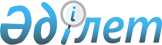 Доскей ауылындағы көшені қайта атау туралыҚарағанды облысы Бұқар жырау ауданы Доскей ауылдық округінің әкімінің 2016 жылғы 30 мамырдағы № 3 шешімі. Қарағанды облысының Әділет департаментінде 2016 жылғы 27 маусымда № 3873 болып тіркелді      Қазақстан Республикасының 1993 жылғы 8 желтоқсандағы "Қазақстан Республикасының әкімшілік – аумақтық құрылысы туралы" Заңының 14 бабы 4 тармағына, Қазақстан Республикасының 2001 жылғы 23 қаңтардағы "Қазақстан Республикасындағы жергілікті мемлекеттік басқару және өзін - өзі басқару туралы" Заңына сәйкес және ауыл тұрғындарының пікірін ескере отырып, Доскей ауылдық округінің әкімі ШЕШІМ ЕТТІ:

      1. Доскей ауылындағы 50 лет Казахстана көшесінің атауы – Тәуелсіздік көшесі болып қайта аталсын.

      2. Осы шешімнің орындалуын бақылауды өзіме қалдырамын.

      3. Осы шешім алғаш ресми жарияланған күнінен кейін он күнтізбелік күн өткен соң қолданысқа енгізіледі.


					© 2012. Қазақстан Республикасы Әділет министрлігінің «Қазақстан Республикасының Заңнама және құқықтық ақпарат институты» ШЖҚ РМК
				
      Доскей ауылдық округі 
әкімінің міндетін атқарушы 

Г. Ахметова
